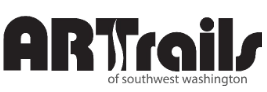 ARTrails Membership ApplicationDeadline – February 1Applications must be postmarked, emailed or hand-delivered February 1stThank you for your interest in becoming a member of ARTrails of Southwest Washington! Juried membership in ARTrails is required to participate in our annual studio tour. We have three annual Jury Workshops for potential members who have never juried into a show before or want to brush up on their skills.   See October and November on the ARTrails Website Calendar for dates. If you cannot apply by the deadline or want to find out more about ARTrails before becoming a juried member, we would love to have you become a Friend of ARTrails. Friends may attend our meetings, salons, participate in other ARTrails activities, parties and hang out with a group of really great artists/people. Go to http://www.artrailsofsww.org/join-the-vision/ for more information on becoming a FriendApplication Requirements: (use this as your checklist before sending your application)Completed and signed application for each medium you are applying in.*Non-refundable application fee of $15.00 per medium   We accept check, money order (payable to ARTrails of SWW) or PayPal Submit five photographs of artwork in each of the the medium/s you are jurying (one photo each of five different pieces)** These can be mailed as hard copy, disc, thumb drive, or uploaded to an email that includes your application.   Applications must be postmarked, emailed or hand-delivered no later than February 1stMail to ARTrails Jury PO Box 1628 Centralia WA 98531 (a Feb 1 postmark is acceptable)Emailed to artrailsmembership@gmail.com by midnight Feb 1st Hand-delivered to Rectangle Gallery 209 North Tower Ave Centralia WA by close of business** please note – established members do not need to send photos or fill out the application beyond the question regarding medium.   Incomplete or late applications will not be considered – Deadline February 1Who is required to Jury?Potential Member: You are a potential member if you do not have a current membership status with ARTrailsContinuing Member: You are a member but have not yet reached established member status Established Member Jurying in a New Medium:  If you have not reached established status for a second or third medium you must jury that new medium. Who is not required to JuryEstablished Member:  You have maintained continuous paid membership (standard or sabbatical) that includes a minimum of three successful jury attempts in any juried medium.  Your established membership is only for the medium you have reached established status on and other mediums will need to be juried.  Please make sure that you are on the rolls as an established member prior to filling out/submitting the application. Sabbatical Member: May be established or continuing.  Sabbatical members will have their name listed in the studio guide and the website, be allowed to take part in all ARTrails activities, meetings, leadership, etc. but will not show at the Exhibition Gallery or be a part of the studio tour. Membership RequirementsContribute your time and skills to the organization by being an active member of a committee/s and whenever possible, attending meetings and ARTrails events First year ARTrails artists must attend new member orientation (information will be given in your acceptance email)Dues of $140 ($65 for Sabbatical members) are due by the first general meeting after the Jury finalizes the new roster.Participate in community events with ARTrails as possible.Attend the Exhibition Gallery Gala OpeningHave your studios open from 10:00 – 5:00 the third and fourth weekends of September for the studio tour.  Do not close or tear down prior to 5:00, do not leave your studio space unattended (i.e. don’t close for lunch, etc).Instructions for Completing ARTrails Membership Application:Contact information: If you do not have an email, or have one and don’t check it, you need to get one and check it regularly. ARTrails sends out a lot of information that you may not get at a meeting. Buyers may want to contact you.  An email is important.Membership type: please see “who is and who is not required to jury on the previous page for a definition of the types of membersStudio Location: The GSD Committee can help you find a studio for the tour if you do not have one.  ARTrails does not allow retail space to be use as a place to show your work during the tour unless it is physically connected to a member’s studio. Additionally, all members must show within 10 miles of the Lewis County border. Medium: Artists are allowed to apply in more than one medium.  You need a completed application and application fee of $15 for each medium you want to jury and want included in the studio guide. You may only use work in the medium you are accepted in for your photo in the studio guide and your piece at the Exhibition Gallery.  We know that artists dabble in a lot of different media so you are allowed to sell non-juried medium at your studio/shared space during the tour. Description of Art Process: ARTrails’ mission and our 501(c)3 emphasize education. Briefly tell us how you would explain the steps that you take in creating to someone who comes to your studio and wants to know how you do the work you do.  “Clay”, “painting”, or “sculpture” are not adequate descriptions.  You don’t have to go into a detailed description, just let us know what you would tell a child or an interested adultPhotographs of Artwork: Specifications of artwork submitted to jury.The work is less than two years oldThe work was not completed as a studentEach item must have at least one component that is designed and made by the artist or the piece itself must be greater than the sum of its parts. This is especially true for jewelry.  For example, stringing purchased beads into a necklace is not greater than the sum of its parts. Please note on your application which component is handcrafted by you.  Ceramics: use of purchased molds, greenware, or bisque ware that is then glazed and fired by you will generally not be accepted.  Please let us know if you make your own molds. Specifications for photographs of artworkPhoto clarity and quality must adequately allow the jury to fully judge the craftmanship of the artwork.  Out of focus photos, cluttered backgrounds, or otherwise poor-quality photos will decrease the likelihood that your application for membership will be accepted.  Flyers, advertisements, links to website or social media will not substitute for photos and will be declinedPrinted photos must be no smaller than 4”x6” and no larger than 8.5”x11”This is a blind jury so there should be no signatures or any other marking on the front of the photo with your name or studio. The back of your photo should have your name, and corresponding application photo number.Digital photos must be submitted as a jpeg file between 1 and 10 megabytes and at least 300 dpi. Even if the artwork being submitted to the jury is not for sale, let us know what the asking price would be if it was. 2022 ARTrails Membership ApplicationPlease type or print legibly:NAME:	ADDRESS:	E-:	TELEPHONE:	             STUDIO LOCATIONI need assistance in finding a location to show during ARTrailsI have a studio Address: _____________________________________MEDIUM _________________________If applying in more than one medium, please submit a separate application and fee for each.DESCRIPTION OF ART PROCESS (type or print legibly – use more space if necessary)  PHOTOGRAPHS OF ARTWORK:  	Description/Title	Medium	Price		SizePhoto #1	Photo #2	Photo #3	Photo #4	Photo #5	I acknowledge that the photos submitted are of work I have done within the last two years and agree to the ARTrails requirements:Signature							Date